Currículo: Cuerpo de conocimiento disciplinar a desarrollar y estudiar, que guía los propósitos  educativos, contenidos y materiales que orientará el  proceso enseñanza aprendizaje.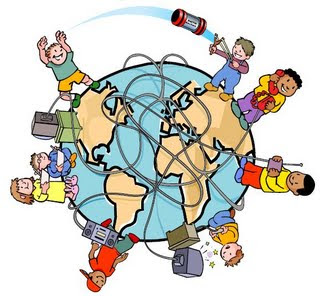 